Пояснительная запискак учебному плану МБОУ СОШ № 27на 2019-2020 учебный год.Учебный план школы разработан на основании следующих нормативных документов:Федерального Закона от 29.12.2012 №273-ФЗ «Об образовании в Российской Федерации» (ред. от 17.06.2019);приказа Министерства образования Российской Федерации № 1312 от 09.03.2004 «Об утверждении федерального базисного учебного плана и примерных планов для образовательных учреждений Российской Федерации, реализующих программы общего образования» (с изменениями и дополнениями);приказа Министерства образования Российской Федерации №1089 от 05.03.2004 (ред. от 23.06.2015) «Об утверждении федерального компонента государственных образовательных стандартов начального общего, основного общего и среднего (полного) общего образования»;приказа Министерства образования и науки Российской Федерации № 241 от 20.08.2008 «О внесении изменений в федеральный базисный учебный план и примерные учебные планы для образовательных учреждений Российской Федерации, реализующих программы общего образования, утвержденные приказом Министерства образования Российской Федерации № 1312 от 09.03.2004 «Об утверждении федерального базисного учебного плана и примерных планов для образовательных учреждений Российской Федерации, реализующих программы общего образования»;приказа Министерства образования и науки Российской Федерации № 373 от   06.10.2009 (ред. от 31.12.2015) «Об утверждении и введении в действие федерального государственного образовательного стандарта начального общего образования»;приказа Министерства образования и науки Российской Федерации от 17.12.2010 № 1897 (ред. от 31.12.2015) «Об утверждении федерального государственного образовательного стандарта основного общего образования»;письма Минобрнауки РФ от 12.05.2011 № 03-296 «Об организации внеурочной деятельности при введении федерального государственного образовательного стандарта общего образования»;приказа департамента образования, науки и молодежной политики Воронежской области № 760 от 27.07.2012 «Об утверждении регионального базисного учебного плана и примерных учебных планов для образовательных учреждений Воронежской области, реализующих государственные образовательные стандарты начального общего, основного общего и среднего (полного) общего образования»;приказа департамента образования, науки и молодежной политики Воронежской области № 851 от 31.08.2012 г. «О внесении изменения в приказ департамента образования, науки и молодежной политики Воронежской области от 27 июля 2012 года №760»;письма департамента образования, науки и молодежной политики Воронежской области №01-03/06321 от 24.08.2012 «О направлении методических рекомендаций по формированию учебных планов для образовательных учреждений Воронежской области, реализующих основную образовательную программу начального общего образования в соответствии с федеральным государственным образовательным стандартом начального общего образования»;письма департамента образования, науки и молодежной политики Воронежской области  № 80-11/4360 от 29.05.2015 «О направлении разъяснений по применению ФГОС ООО»;приказа департамента образования, науки и молодежной политики Воронежской области №840 от 30.08.2013 «О внесении изменений в приказ департамента образования, науки и молодежной политики Воронежской области от 27.07.2012 №760»;постановления Главного государственного санитарного врача Российской Федерации № 189 от 29.12.2010 (ред. от 22.05.2019) «Об утверждении СанПин 2.4.2.2821-10 «Санитарно-эпидемиологические требования к условиям и организации обучения в общеобразовательных учреждениях»;Концепции профильного обучения на старшей ступени общего образования, утвержденной приказом Министерства образования Российской Федерации от 18.07.2002 № 2783;Программы введения предпрофильной подготовки и профильного обучения в образовательных учреждениях Воронежской области, утвержденной приказом главного управления образования администрации Воронежской области № 547 от 18.08.2004;Устава МБОУ СОШ № 27, утвержденного постановлением главы городского округа город Воронеж от 30.06.2014 г. № 561;Основной образовательной программы начального общего и основного общего образования МБОУ СОШ № 27;Основной образовательной программы среднего общего образования МБОУ СОШ № 27.В структуру данного учебного плана входят: инвариантная часть (обязательные учебные предметы на базовом уровне), и вариативная часть (учебные предметы по выбору на базовом или профильном уровнях, представленные часами федерального, регионального компонента, а также часами компонента образовательного учреждения), и устанавливается соотношение между ними.Учебный план школы ориентирован:для 1-4 классов на 4-летний нормативный срок освоения образовательных программ начального общего образования, при этом продолжительность учебного года в 1 классах - 33 учебные недели, во 2-4 классах - 35 учебных недель; продолжительность урока для 1 классов в первом полугодии - 35 минут, во втором полугодии – 40 минут; для 2-4 классов - 45 минут. для 5-9 классов на 5-летний нормативный срок освоения образовательных программ основного общего образования, при этом продолжительность учебного года в 5-8 классах – 35 учебных недель, в 9-х классах – 34 учебные недели; продолжительность урока – 45 минут;для 10-11 классов на 2-летний нормативный срок освоения государственных программ среднего общего образования. Продолжительность учебного года в 10-х классах – 35 учебных недель, в 11-х классах – 34 учебные недели; продолжительность урока – 45 минут.На основе ФГОС, РБУП разработаны учебные планы МБОУ СОШ № 27, реализующей федеральные государственные образовательные стандарты начального общего, основного общего образования, государственные образовательные стандарты среднего общего образования. Обязательную учебную нагрузку обучающихся 10-11 классов составляют:часы, отведенные в учебном плане на изучение предметов федерального и регионального компонентов;остальные часы компонента образовательного учреждения, полностью включенные в обязательную учебную нагрузкуРежим работы 1-11-х классах – пятидневная учебная неделя.При проведении учебных занятий по иностранному языку (2-11 классы), технологии (5-8 классы), практических занятий по информатике и ИКТ (8-11 классы) возможно деление классов на две подгруппы при большой наполняемости. Начальное общее образованиеВсего в  2019-2020 учебном году в начальной школе 9 классов-комплектов.УП НОО определяет общие рамки принимаемых решений при разработке содержания образования, требований к его усвоению и организации образовательного процесса, а также выступает в качестве одного из основных механизмов его реализации. Содержание образования на ступени начального общего образования обеспечивает целостное восприятие мира, системно-деятельностный подход и индивидуализацию обучения.УП НОО состоит из двух частей - обязательной части и части, формируемой участниками образовательного процесса, включающей внеурочную деятельность.Обязательная часть учебного плана отражает содержание образования, которое обеспечивает достижение важнейших целей современного начального образования:- формирование гражданской идентичности обучающихся, приобщение их к общекультурным, национальным и этнокультурным ценностям;- готовность обучающихся к продолжению образования на последующих ступенях основного общего образования, их приобщение к информационным технологиям;- формирование здорового образа жизни, элементарных правил поведения в экстремальных ситуациях;- личностное развитие обучающегося в соответствии с его индивидуальностью.Обязательная часть учебного плана определяет состав учебных предметов обязательных предметных областей и учебное время, отводимое на их изучение по классам (годам) обучения. В учебный план входят следующие обязательные предметные области и учебные предметы:Русский язык и литературное чтение (русский язык, литературное чтение);Родной язык и литературное чтение на родном языке (родной язык, литературное чтение на родном языке);Иностранный язык (иностранный язык);Математика и информатика (математика);Обществознание и естествознание (Окружающий мир) (окружающий мир);Основы религиозных культур и светской этики (основы религиозных культур и светской этики);Искусство (изобразительное искусство, музыка);Технология (технология);Физическая культура (физическая культура).Учебный год начинается 1 сентября.Обучение в 1-м классе осуществляется с соблюдением следующих дополнительных требований:- учебные занятия проводятся по 5-дневной учебной неделе и только в первую смену;- использование «ступенчатого» режима обучения в первом полугодии (в сентябре, октябре - по 3 урока в день по 35 минут каждый, в ноябре - декабре - по 4 урока по 35 минут каждый; январь - май - по 4 урока по 40 минут каждый);- рекомендуется организация в середине учебного дня динамической паузы продолжительностью не менее 40 минут;- для посещающих группу продленного дня необходима организация 3-разового питания и прогулок;- обучение проводится без балльного оценивания знаний обучающихся и домашних заданий;- дополнительные недельные каникулы в середине третьей четверти при традиционном режиме обучения.При проведении учебных занятий по «Иностранному языку» осуществляется деление классов на две группы. Третий час учебного предмета «Физическая культура» используется на увеличение двигательной активности и развитие физических качеств обучающихся, внедрение современных систем физического воспитания. Часы, отводимые на внеурочную деятельность учащихся, используются на различные формы ее организации, отличные от урочной системы обучения. Занятия проводятся в форме кружков, секций, круглых столов, конференций, диспутов, КВН, школьных научных обществ, олимпиад, соревнований, поисковых и научных исследований, совместных творческих дел. Часы, отведенные на внеурочную деятельность, в учебном плане не отражаются. План внеурочной деятельности является отдельной частью ООП НОО.В соответствии с требованиями ФГОС внеурочная деятельность организуется по направлениям развития личности: духовно-нравственное, социальное, общеинтеллектуальное, общекультурное, спортивно-оздоровительное.Форма организации учебного процесса на уровне начального общего образования Реализация учебного плана предусматривает классно-урочную форму организации учебного процесса с применением современных образовательных технологий проведения учебных занятий (уроки, экскурсии, практические занятия, проектные задания, театрализованные представления, соревнования и пр.) Формы аттестации уровне начального общего образования.В соответствии с «Положением о формах, периодичности, порядке текущего контроля успеваемости и промежуточной аттестации обучающихся в МБОУ СОШ № 27» на ступени начального общего образования используются следующие виды аттестации учащихся: итоговая и промежуточная. Итоговая аттестация - это оценка знаний выпускников начального общего образования (учащихся 4-х классов) для определения соответствия их знаний государственным образовательным стандартам.Предметом итоговой оценки освоения обучающимися основной образовательной программы начального общего образования является достижение предметных и метапредметных результатов освоения основной образовательной программы начального общего образования, необходимых для продолжения образования. Итоговая оценка выпускника формируется на основе накопительной оценки по всем учебным предметам и оценок за выполнение трех итоговых работ (по русскому языку, математике и комплексной работы на межпредметной основе). Промежуточная аттестация – это определение уровня освоения образовательной программы учебного предмета, курса, дисциплины (модуля) по итогам учебного года. Отметка за учебный год отражает в обобщенном виде все стороны подготовки ученика и выставляется на основе: - отметок за четверти или полугодия; - накопительной оценки (синтеза имеющейся информации), характеризующей динамику индивидуальных образовательных достижений учащихся за учебный год, - отметки за годовую проверку усвоения учебного материала с учетом овладения надпредметными навыками. В первых классах обучение проводится без балльного оценивания знаний обуча- ющихся. При проведении аттестации во 2-4-х классах применяется балльная система оценивания: отметка «5» - отлично, «4» - хорошо, «3» - удовлетворительно, «2» - неудовлетворительно. Отметки по четвертям выставляются по всем предметам учебного планаОсновное общее образованиеВсего в  2019-2020 учебном году в основной школе 10 классов-комплектов.Учебный год начинается 1 сентября. Продолжительность каникул в течение учебного года - 30 календарных дней, летом - не менее 8 недель. ФГОС (5-9 классы)Учебный план определяет общие рамки отбора содержания основного общего образования, разработки требований к его усвоению и организации образовательного процесса. Учебный план:- фиксирует максимальный объём учебной нагрузки обучающихся;- определяет перечень учебных предметов, курсов, направлений внеурочной деятельности и время, отводимое на их освоение и организацию;- распределяет учебные предметы, курсы и направления внеурочной деятельности по классам и учебным годам.Учебный план состоит из двух частей: обязательной части и части, формируемой участниками образовательного процесса, включающей внеурочную деятельность.Обязательная часть учебного плана определяет состав учебных предметов обязательных предметных областей и учебное время, отводимое на их изучение по классам (годам) обучения. В учебный план входят следующие обязательные предметные области и учебные предметы:Русский язык и литература (русский язык, литература);Родной язык и литература (родной язык, родная литература);Иностранные языки (иностранный язык, второй иностранный язык);Общественно-научные предметы (история России, всеобщая история, обществознание, география);Математика и информатика (математика, алгебра, геометрия, информатика);Основы духовно-нравственной культуры народов России (основы духовно-нравственной культуры народов России);Естественно-научные предметы (физика, биология, химия);Искусство (изобразительное искусство, музыка);Технология (технология);Физическая культура и основы безопасности жизнедеятельности (физическая культура, основы безопасности жизнедеятельности).При проведении учебных занятий по «Иностранному языку», «Технологии», осуществляется деление классов на две группы.Третий час учебного предмета «Физическая культура» используется на увеличение двигательной активности и развитие физических качеств обучающихся, внедрение современных систем физического воспитания. Учебный предмет «Искусство (Музыка и ИЗО)» в 5-7 классах разделен на два отдельных предмета - «Искусство (ИЗО) и «Искусство (Музыка)», на изучение каждого из них отводится по 1 часу в неделю. Часть учебного плана, формируемая участниками образовательного процесса, определяет содержание образования, обеспечивающего реализацию интересов и потребностей обучающихся, их родителей (законных представителей). Время, отводимое на данную часть учебного плана, использовано на:- введение специально разработанных учебных курсов, обеспечивающих интересы и потребности участников образовательного процесса:5 «А», «Б» – учебный курс по русскому языку «Знай и люби родной язык» (по 0,5 ч в неделю); 5 «А», «Б» - учебный курс по информатике «Введение в информатику» (по 0,5 ч в неделю);5 «А», «Б» - учебный курс по биологии «Жизнь организмов на планете Земля» (по 0,5 ч в неделю);5 «А», «Б» - метапредметный курс «Основы проектной и исследовательской деятельности» (по 0,5 ч в неделю);6 «А», «Б» – учебный курс по русскому языку «Знай и люби родной язык» (по 1 ч в неделю); 6 «А», «Б» - учебный курс по информатике «Введение в информатику» (по 0,5 ч в неделю);6 «А», «Б» - учебный курс «Пропедевтика физики и химии» (по 1 ч в неделю);6 «А», «Б» - метапредметный курс «Основы проектной и исследовательской деятельности» (по 0,5 ч в неделю);7 «А», «Б» - учебный курс по русскому языку «Сложные вопросы русского языка» (по 0,5 ч в неделю);7 «А», «Б» - учебный курс по литературе «Тайный мир текста» (по 0,5 ч в неделю);7 «А», «Б» - учебный курс по алгебре «Задачи прикладной направленности» (по 0,5 ч в неделю);7 «А», «Б» - метапредметный курс «Основы проектной и исследовательской деятельности» (по 0,5 ч в неделю);8 «А», «Б» - учебный курс по русскому языку «Сложные вопросы русского языка» (по 0,5 ч в неделю);8 «А», «Б» - метапредметный курс «Основы проектной и исследовательской деятельности» (по 0,5 ч в неделю);9 «А», «Б» - учебный курс по русскому языку «Сложные вопросы русского языка» (по 0,5 ч в неделю);9 «А», «Б» - учебный курс по алгебре «Задачи прикладной направленности» (по 0,5 ч в неделю);- внеурочную деятельность.Часы, отведенные на внеурочную деятельность, в учебном плане не отражаются. План внеурочной деятельности является отдельной частью ООП ООО.Внеурочная деятельность в соответствии с требованиями Стандарта организуется по основным направлениям развития личности (духовно-нравственное, социальное, общеинтеллектуальное, общекультурное, спортивно-оздоровительное). Организация занятий по этим направлениям является неотъемлемой частью образовательного процесса в образовательном учреждении. Содержание данных занятий формируется с учётом пожеланий обучающихся и их родителей (законных представителей) и осуществляется посредством различных форм организации, отличных от урочной системы обучения, таких, как экскурсии, кружки, секции, круглые столы, конференции, диспуты, школьные научные общества, олимпиады, конкурсы, соревнования, поисковые и научные исследования, общественно полезные практики и т.д. При организации внеурочной деятельности обучающихся используются возможности учреждений дополнительного образования, культуры, спорта. В период каникул для продолжения внеурочной деятельности используются возможности специализированных лагерей, тематических лагерных смен, летних школ.При проведении занятий по иностранному языку, технологии в 7, 8-х классах осуществляется деление классов на две группы.Форма организации учебного процесса на уровне основного общего образованияРеализация учебного плана основного общего образования предусматривает классно-урочную форму организации учебного процесса с применением современных образовательных технологий проведения учебных занятий (уроки, практикумы, проектные задания, исследовательские модули, тренинги, самостоятельные и лабораторные работы обучающихся и пр.) Формы аттестации уровне основного общего образования.В соответствии с «Положением о формах, периодичности, порядке текущего контроля успеваемости и промежуточной аттестации обучающихся в МБОУ СОШ № 27» на уровне основного общего образования используются следующие виды аттестации учащихся: итоговая и промежуточная. Основным объектом системы оценки, ее содержательной и критериальной базой выступают требования ФГОС, которые конкретизируются в планируемых результатах освоения учащимися основной образовательной программы образовательной организации. Итоговая аттестация - это оценка знаний выпускников (учащихся 9-х классов) по данному предмету по завершении основного общего образования для определения соответствия их знаний государственным образовательным стандартам. Итоговая аттестация проводится на основании соответствующих государственных нормативных правовых документов. Промежуточная аттестация – это определение уровня освоения образовательной программы учебного предмета, курса, дисциплины (модуля) по итогам учебного года. Промежуточная аттестация проводится на основе результатов накопленной оценки и результатов выполнения тематических проверочных работ. Промежуточная аттестация, фиксирующая достижение предметных планируемых результатов и универсальных учебных действий на уровне не ниже базового, является основанием для перевода в следующий класс и для допуска обучающегося к государственной итоговой аттестации. С целью определения объективности выставления отметок по итогам года проводится административный контроль. Форма, порядок проведения административных работ устанавливаются решением педагогического совета школы не менее чем за три месяца их проведения. Формами проведения работ могут быть: письменная контрольная работа, устный зачет, тестирование, защита проекта. При проведении аттестации по учебным предметам применяется бальная система оценивания: отметка «5» - отлично, «4» - хорошо, «3» - удовлетворительно, «2» - неудовлетворительно. Отметки за четверть, полугодие выставляются на основе среднего арифметического балла для классов, реализующих ФГОС. При проведении аттестации по элективным курсам – зачет/незачет. Отметки по четвертям выставляются по всем предметам учебного плана (кроме элективных курсов).Среднее общее образованиеВ 2019-2020 учебном году в старшей школе 2 класса-комплекта (10, 11), классы являются профильными классами универсального профиля. Учебный план среднего общего образования ориентирован на 2-летний нормативный срок освоения образовательных программ среднего общего образования. Продолжительность каникул в течение учебного года - 30 календарных дней, летом - не менее 8 недель. Принципы построения учебного плана основаны на идее двухуровневого (базового и профильного) федерального компонента государственного стандарта общего образования. Базовые общеобразовательные учебные предметы  - учебные предметы федерального компонента, направленные на завершение общеобразовательной подготовки обучающихся. Обязательными базовыми общеобразовательными  учебными предметами являются: «Русский язык», «Литература», «Иностранный язык», «Математика», «История», «Обществознание (включая экономику и право)», «Химия», «Биология», «География», «Физика», «Физическая культура», «Основы безопасности жизнедеятельности», «Астрономия». Профильные общеобразовательные учебные предметы - учебные предметы федерального компонента повышенного уровня, определяющие специализацию каждого конкретного профиля обучения. Совокупность базовых и профильных общеобразовательных учебных предметов определяет состав федерального компонента РБУПВ качестве регионального компонента введены учебные предметы и курсы:в 10 и 11 классах по 1 часу в неделю на предмет «Информатика и ИКТ», что позволяет обеспечить непрерывность изучения учебного предмета на ступени среднего общего образования; в 10 и 11 классах по 1 часу в неделю на предмет «Краеведение». Предмет «Краеведение» является комплексным и направлен на приобретение обучающимися навыков исследовательской деятельности при получении сведений о родном крае, в том числе по географии, истории, экологии, археологии, топонимике, топографии, геральдике, этнографии, филологии, искусствознанию.Профильный уровень изучения общеобразовательных  учебных предметов обеспечивается добавлением часов из компонента образовательного учреждения. Часы компонента образовательного учреждения используются следующим образом:добавлен 1 час в неделю в 10 классе на предметный элективный курс по математике; указанный элективный курс выполняет функцию «надстройки» базового учебного предмета (математика), когда такой дополненный базовый учебный предмет становится профильным.добавлен 1 час в неделю в 10 классе на предметный элективный курс по русскому языку; указанный элективный курс выполняет функцию «надстройки» базового учебного предмета (русский язык), когда такой дополненный базовый учебный предмет становится профильным.добавлен 1 час в неделю в 10 классе на предметный элективный курс по физике для выполнения социального заказа с целью обеспечения усвоения предмета на функциональном уровне;добавлен 1 час в неделю в 10 классе на предметный элективный курс по информатике для выполнения социального заказа с целью обеспечения усвоения предмета на функциональном уровне.добавлены 0,5 часа в неделю в 10 классе на предметный элективный курс по английскому языку для выполнения социального заказа с целью обеспечения усвоения предмета на функциональном уровне;добавлены 0,5 часа в неделю в 10 классе на предметный элективный курс по литературе для выполнения социального заказа с целью обеспечения усвоения предмета на функциональном уровне;добавлены 0,5 часа в неделю в 10 классе на предметный элективный курс по биологии для выполнения социального заказа с целью обеспечения усвоения предмета на функциональном уровне;добавлены 0,5 часа в неделю в 10 классе на предметный элективный курс по обществознанию для выполнения социального заказа с целью обеспечения усвоения предмета на функциональном уровне;добавлены 0,5 часа в неделю в 10 классе на предметный элективный курс по истории для выполнения социального заказа с целью обеспечения усвоения предмета на функциональном уровне;добавлены 0,5 часа в неделю в 10 классе на предметный элективный курс по химии для выполнения социального заказа с целью обеспечения усвоения предмета на функциональном уровне;добавлены 1,5 часа в неделю в 11 классе на предметный элективный курс по математике; указанный элективный курс выполняет функцию «надстройки» базового учебного предмета (математика), когда такой дополненный базовый учебный предмет становится в полной мере профильным.добавлены 1,5 часа в неделю в 11 классе на предметный элективный курс по русскому языку; указанный элективный курс выполняет функцию «надстройки» базового учебного предмета (русский язык), когда такой дополненный базовый учебный предмет становится в полной мере профильным.добавлен 1 час в неделю в 11 классе на предметный элективный курс по английскому языку для выполнения социального заказа с целью обеспечения усвоения предмета на функциональном уровне;добавлен 1 час в неделю в 11 классе на предметный элективный курс по обществознанию для выполнения социального заказа с целью обеспечения усвоения предмета на функциональном уровне;добавлен 1 час в неделю в 11 классе на предметный элективный курс по биологии для выполнения социального заказа с целью обеспечения усвоения предмета на функциональном уровне;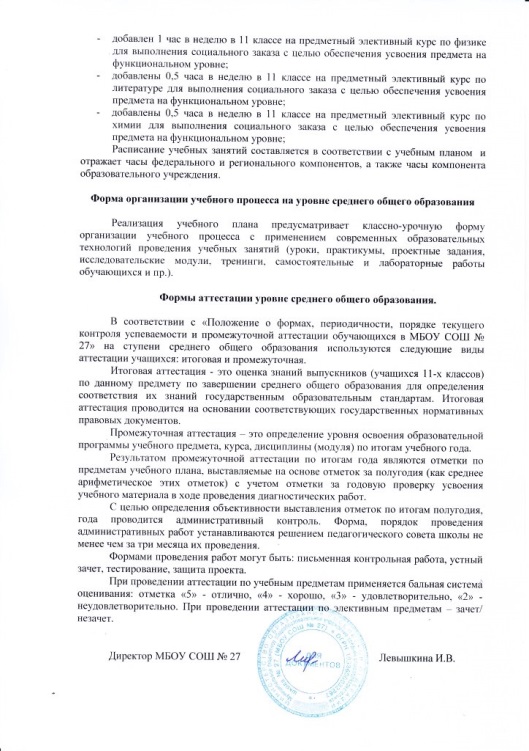 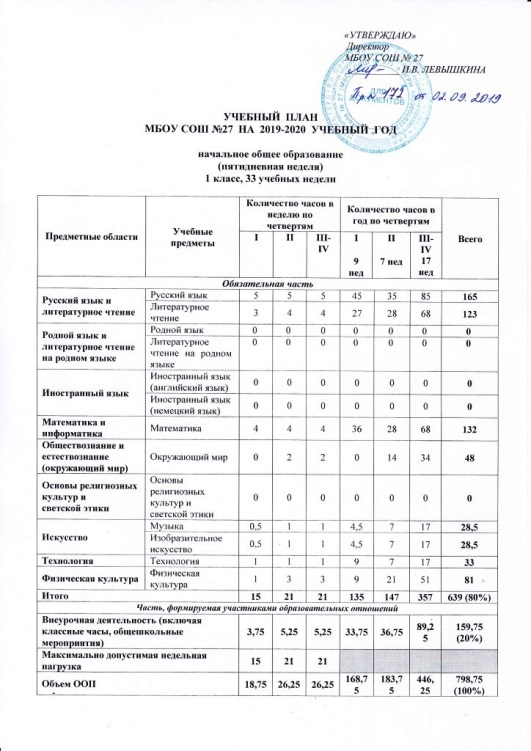 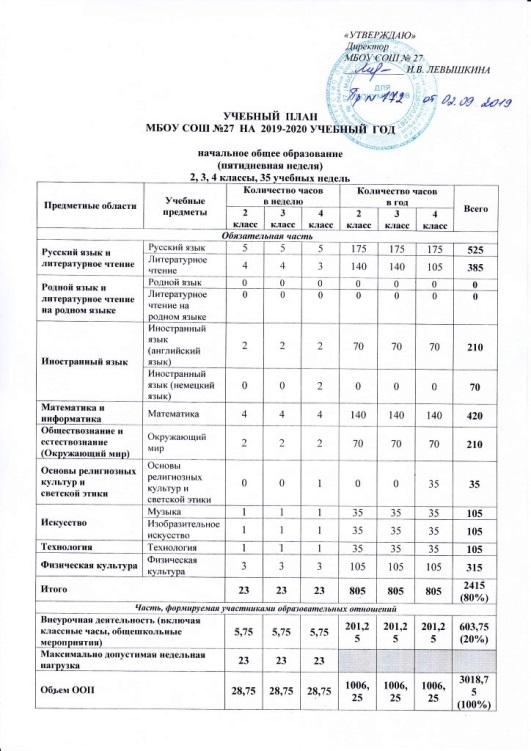 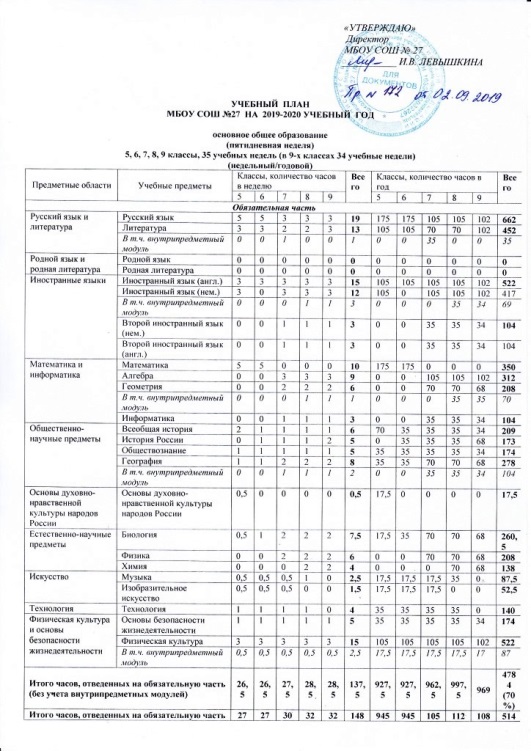 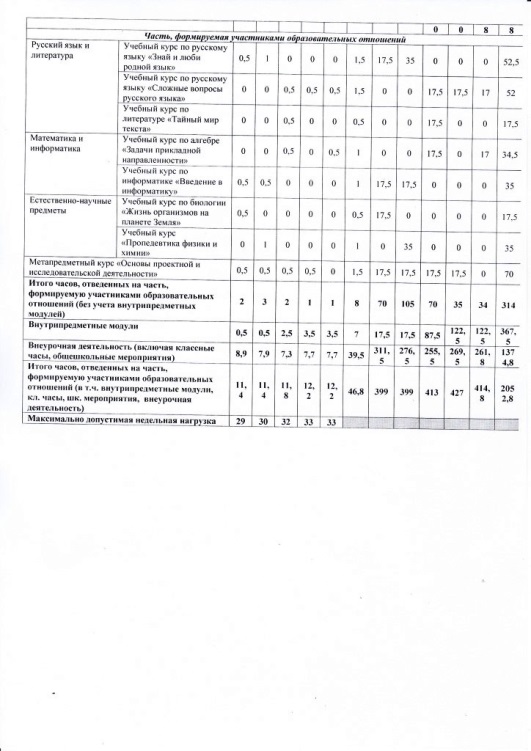 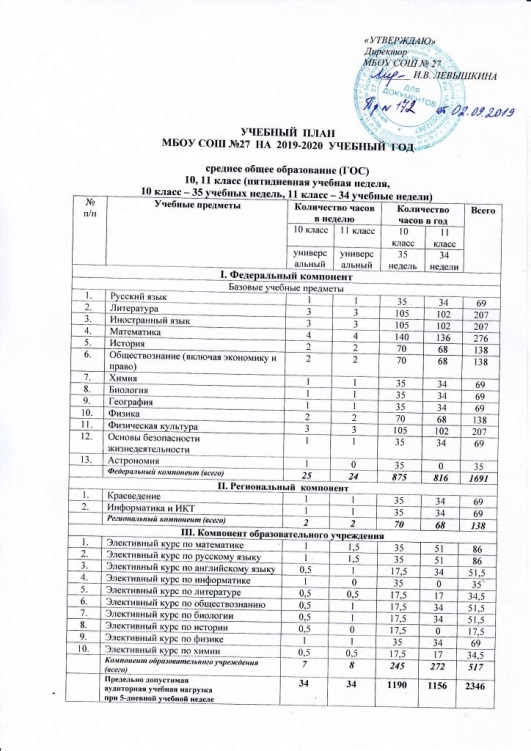 